Hayton and Burnby Parish Councilwww.haytonandburnbypc.co.ukTel: 01759 301386  Email; clerk@jigreen.plus.comClerk: Joanna Green, 29 Barmby Road, Pocklington, York, YO42 2DLDear CouncillorA meeting of Hayton and Burnby Parish Council will be held on Thursday 3rd March 2016 in Hayton Village Hall, at 7.30pm.  You are summoned to attend, if you are unable to attend, would you please contact me in order that I can record your apologies.Members of the public are welcome to attend the meeting and may address the council during the Public Participation period. An agenda for the meeting is shown below.Joanna Green, clerk to the council 27/2/2016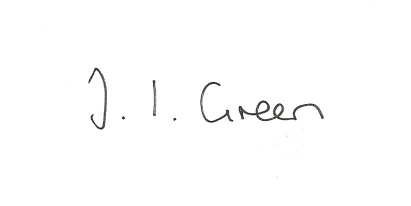 AGENDAWelcomePublic Session25/16 Apologies.26/16 Peter Hirschfeld of Humber and Wolds Rural Community Council will speak about Neighbourhood Development Plans and explain how HWRCC might help this Parish Council to produce one.27/16 To approve the minutes of the meeting  held on 11th February 201628/16 Declaration of Interest.  The Parish Councils Code of Conduct. To record any declarations of interest by any member in respect of items on this agenda. 29/16 To receive clerk's report on matters being progressed from previous meetings:RagwortData protection and Freedom of Information30/16 To receive a report from the flood committee31/16 Highways MattersTo receive a report regarding the planned works32/16 Auto-enrolment - to select a pension scheme 33/16 To consider making donations to the 2 churches in the parish34/16 AccountsBank balance		£5457.04To approve the payments below: Clerk's salary (February) 		£151.94Clerk's expenses			  £22.48Village hall rent				£250.00Contribution  to Hayton newsletter	  £50.0035/16 Correspondence:Brad Webster re retirement from ERYCMarie Curie daffodil appeal 2016APEM Aquatic Scientists re Foulness Water CoursesTower Mint Ltd re 90th birthday commemorative medals36/16 Councillors reports37/16 Date of next meeting